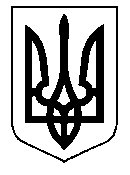 ТАЛЬНІВСЬКА РАЙОННА РАДАЧеркаської областіР  І  Ш  Е  Н  Н  Я15.03.2019                                                                                     № 31-10/VІІВідповідно до пункту 16 частини першої статті 43, статтей 44, 59 Закону України «Про місцеве самоврядування в Україні», наказу Державної служби зайнятості (Центрального Апарату) від 18.10.2016 №172 «Про реорганізацію базових центрів зайнятості Черкаської області», наказу Черкаського обласного центру зайнятості від 12.03.2018 №46 «Про утворення Тальнівської районної філії Черкаського обласного центру зайнятості та затвердження її Положення»,  та враховуючи подання районної державної адміністрації, районна рада ВИРІШИЛА:Внести  наступні зміни до рішення районної ради від 21.12.2017                     № 20-3/VII «Про Програму зайнятості населення Тальнівського району на 2018-2020 роки»(далі - Програма): в тексті Програми змінити слова «Тальнівський районний центр зайнятості» на слова «Тальнівська районна філія Черкаського обласного центру зайнятості» .Контроль за виконанням рішення покласти на постійні комісії районної ради з соціальних та гуманітарних питань і з питань бюджету та економічного розвитку.Голова районної ради							            В.ЛюбомськаПро внесення змін до рішення районної ради від 21.12.2017 № 20-3/VII «Про Програму зайнятості населення Тальнівського району на 2018-2020 роки»